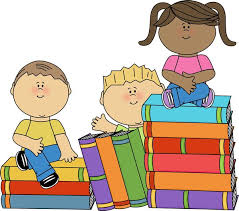 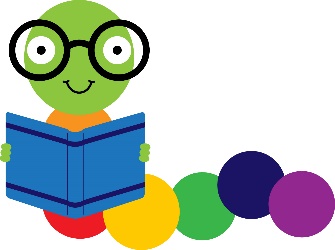 Hot ReadersFirst Grade Book Report 2016-2017Student: __________________________________ Teacher: _____________________________ Title of Book ___________________________________________________________________Author _______________________________________________________________________Illustrator _____________________________________________________________________Date Read ___________________________ Parent Signature _____________________________  This book was about… ____________________________________________________________________________________________________________________________________________________________________________________________________________________________________________________________________________________________I liked this book because… ______________________________________________________________________________________________________________________________________________OR - I did not like this book because…______________________________________________________________________________________________________________________________________________ My favorite part of the book was… _____________________________________________________________________________________________________________________________________________________________________________________________________________________